INFOLINIE POMOCOWE - Telefony ZaufaniaPOWIATOWA PORADNIA PSYCHOLOGICZNO-PEDAGOGICZNAFILIA W STARYM SĄCZUCodziennie od poniedziałku do piątku w godzinach od 8.00 do 12.00 i od 13.00 do 17.00w ramach pomocy psychologiczno-pedagogicznej, pracownicy poradni pełnią dyżur telefoniczny pod numerem 507 082 931
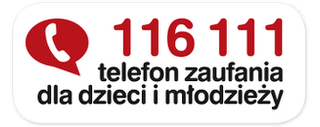 116 111 – Telefon Zaufania Dla Dzieci i Młodzieży
Zadzwoń lub napisz, gdy coś Cię martwi, masz jakiś problem, nie masz z kim porozmawiać lub wstydzisz się o czymś opowiedzieć. Od 1 stycznia 2018 roku jest czynny codziennie od godziny 12.00 do 2.00 w nocy, wiadomość przez stronę www.116111.pl możesz przesłać całą dobę. Pomoc świadczona przez konsultantów Telefonu 116 111 jest całkowicie bezpłatna.Pomoc dla dzieci i młodzieży.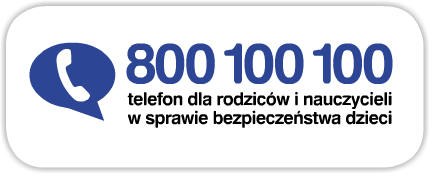 800 100 100 – Telefon dla rodziców i nauczycieli w sprawie bezpieczeństwa dziecibezpłatna i anonimowa pomoc telefoniczna i online dla rodziców i nauczycieli, którzy potrzebują wsparcia  i informacji w zakresie w zakresie przeciwdziałania i pomocy psychologicznej dzieciom przeżywającym kłopoty i trudności takie jak: agresja i przemoc w szkole, cybeprzemoc i zagrożenia związane z nowymi technologiami, wykorzystanie seksualne, kontakt z substancjami psychoaktywnymi, depresja i obniżony nastrój, myśli samobójcze, zaburzenia odżywiania. Ponadto terapeuci i prawnicy Fundacji Dajemy Dzieciom Siłę udzielają konsultacji w zakresie podejmowania interwencji w przypadku podejrzenia przestępstw wobec dzieci, w szczególności wykorzystywania seksualnego, oraz pomocy psychologicznej dla dzieci doświadczonych przemocą i wykorzystywaniem seksualnym i uczestniczących w charakterze świadków i pokrzywdzonych w procedurach prawnych. Telefon dostępny jest od poniedziałku do piątku w godzinach 12:00 - 15:00.Pomoc dla dorosłych w sprawach dzieci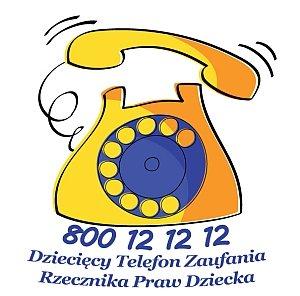 800 12 12 12 – Telefon Zaufania Rzecznika Praw Dziecka 
Tu również możesz zadzwonić, gdy nie wiesz z kim porozmawiać, a coś bardzo Cię martwi. Możesz tam także zgłaszać takie sytuacje, które według Ciebie są niesprawiedliwe i masz poczucie, że ktoś zachował się nie tak jak powinien – np. złamał prawo. Telefon jest bezpłatny i jest czynny od poniedziałku do piątku od godziny 8:15 do 20:00 (połączenie bezpłatne). Jeśli zadzwonisz tam w godzinach nocnych i zostawisz informację o sobie i swój numer – konsultanci do Ciebie oddzwonią.

Pomoc dla dzieci i dorosłych.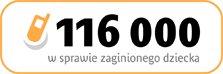 116 000 - Całodobowy, bezpłatny telefon w sprawie zaginionego dziecka. Telefon 116 000 jest skierowany do rodziców i opiekunów, którym zaginęło dziecko, do zaginionych dzieci oraz do wszystkich osób, które mogą pomóc w ich odnalezieniu. Telefon 116000 działa 24 godziny na dobę, 7 dni w tygodniu (połączenie bezpłatne). www.zaginieni.pl 

Pomoc dla dzieci i dorosłych.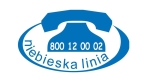 800 120 002 – Ogólnopolski Telefon dla Ofiar Przemocy w Rodzinie „Niebieska Linia”Zadzwoń, jeśli ktoś w Twojej rodzinie krzywdzi Cię – bije lub obraża. Możesz tam opowiedzieć o swojej sytuacji i  dowiedzieć się gdzie szukać pomocy w Twoim otoczeniu. Bezpłatna pomoc dostępna przez całą dobę. http://www.niebieskalinia.org/
Pomoc dla dzieci i dorosłych.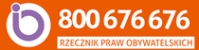 800 676 676 - Infolinia Rzecznika Praw Obywatelskich
Na Infolinii Obywatelskiej można uzyskać podstawowe informacje o prawach człowieka i kompetencjach RPO oraz dowiedzieć się wszystkiego o prawie antydyskryminacyjnym. Doświadczeni prawnicy starają się udzielić niezbędnych informacji bądź pomóc skierować sprawę do właściwej instytucji. Telefon jest czynny w poniedziałki w godz. 10.00 - 18.00 oraz od wtorku do piątku w godz. 8.00 - 16.00 (połączenie bezpłatne z telefonów stacjonarnych i komórkowych). Pomoc dla dorosłych.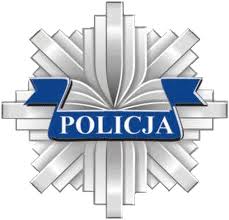 800 120 226 – Policyjny Telefon Zaufania ds. Przeciwdziałania Przemocy w Rodzinie
Pod tym numerem telefonu można uzyskać wsparcie w sytuacji przemocy w rodzinie. Specjaliści obsługujący linię udzielają informacji na temat procedury "Niebieskiej Karty", np. jakie inne podmioty poza policją, mogą ją założyć. Telefon jest czynny od poniedziałku do piątku w godzinach 9.30 - 15.30 (połączenie bezpłatne).Pomoc dla dzieci i dorosłych.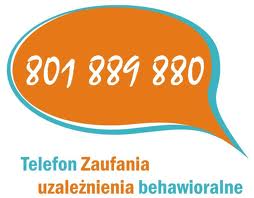 801 889 880 - Telefon Zaufania "Uzależnienia behawioralne" 
Z telefonu mogą korzystać wszystkie osoby, które mają problem lub też zastanawiają się, czy mają problem z uzależnieniami behawioralnymi. Z konsultantami mogą porozmawiać również osoby bliskie osobom uzależnionym – rodzina, przyjaciele, znajomi. Infolinia  jest czynna codziennie w godzinach od 17.00 do 22.00 z wyjątkiem świąt państwowych. Dzwoniąc płacisz tylko za pierwszy impuls połączenia.
www.uzaleznieniabehawioralne.pl
